Protokollsanteckning till Kommunstyrelsens sammanträde 2023-02-20:KC2: Årsredovisning 2022 KommunfullmäktigeTill kommande år skulle vi gärna se att det faktiskt utförda jämställdhetsarbetet exemplifierades under kap 4, snarare än att nationella och regionala mål för arbetet listades.För Vänsterpartiet i KommunstyrelsenStefan Lindborg och Anne Rapionoja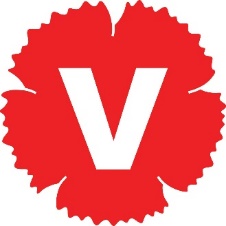 